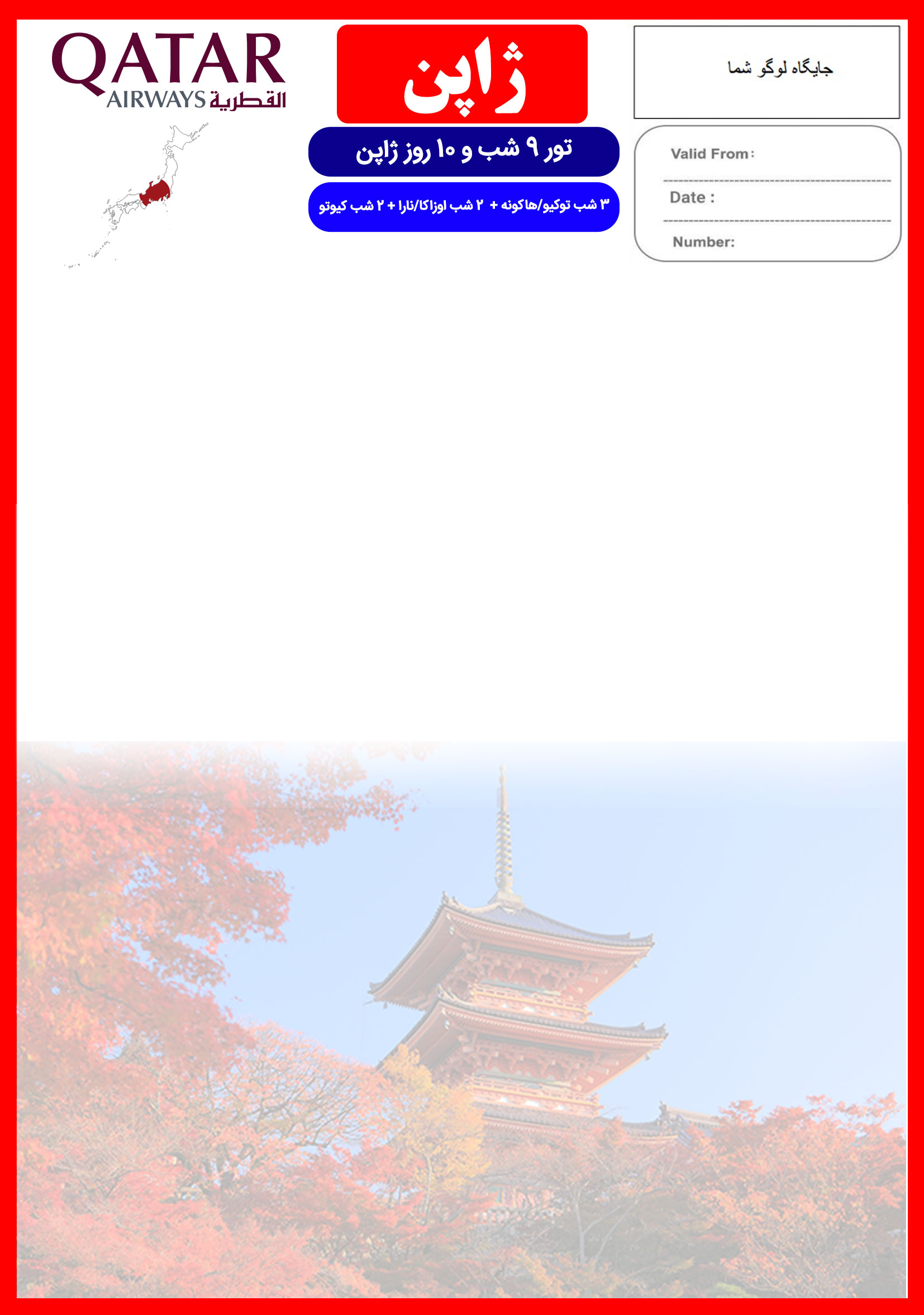 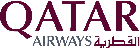 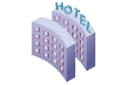 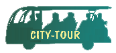 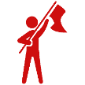 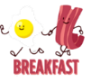 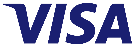 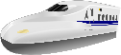 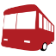 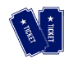 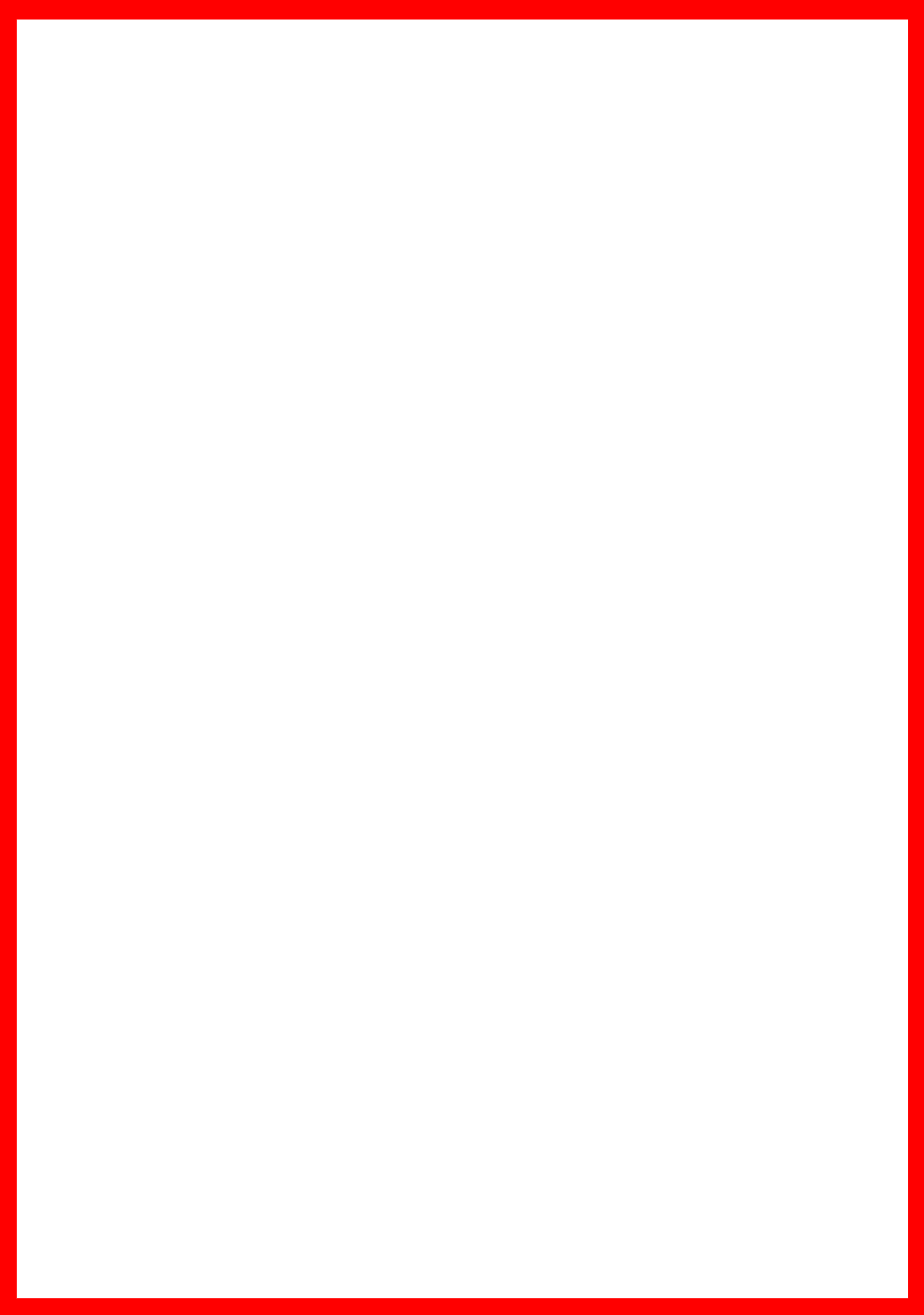 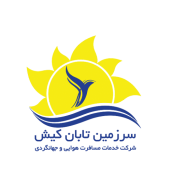 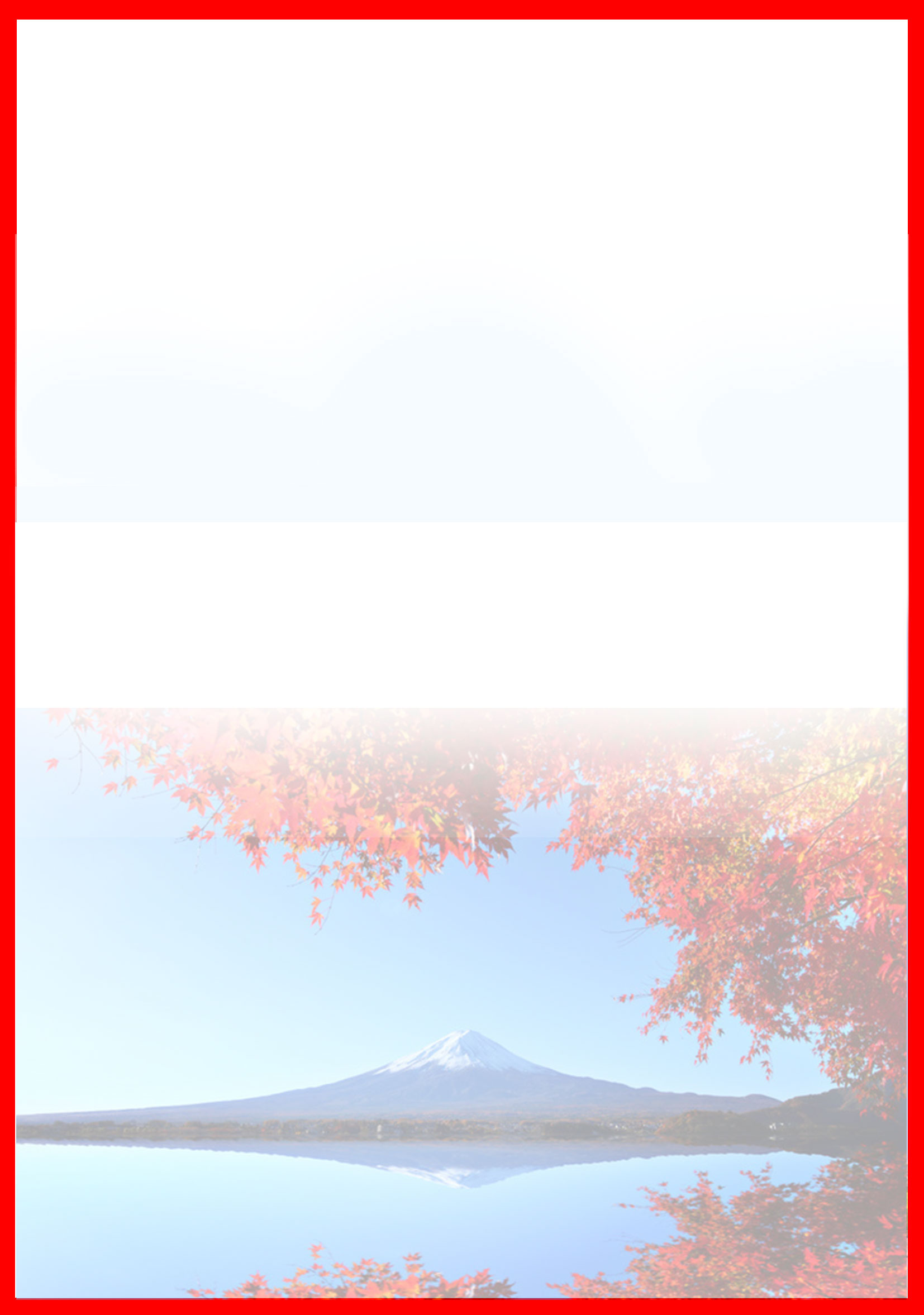 هتلدرجهشهرتعدادشبنفر در اتاق دو تخته (نفر اضافه)نفر در اتاق یک تختهکودک با تخت (12-6 سال)کودک بی تخت (6-2 سال)نوزادHOTEL EAST21 TOKYO (or similar)HOTEL NIKKO OSAKA (or similar)HOTEL NIKKO PRINCESS KYOTO (or similar)4*توکیواوزاکاکیوتو3 شب2 شب 2شب2,890 دلار3,490 دلار2,590 دلار1,690 دلار290 دلاررفت22 آذرحرکت از تهرانورود به دوحهشماره پروازحرکت از دوحهورود به توکیوشماره پروازشرکت هواپیماییرفت22 آذر22:5000:30 + 1(QR499)01:55 + 117:45 + 1(QR806)قطریبرگشت30 آذرحرکت از توکیوورود به دوحهشماره پروازحرکت از دوحهورود به تهرانشماره پروازشرکت هواپیماییبرگشت30 آذر22:2004:50 + 1(QR807)08:00 + 110:40 + 1(QR482)قطریروز اولو دوم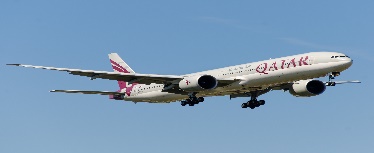 روز سوم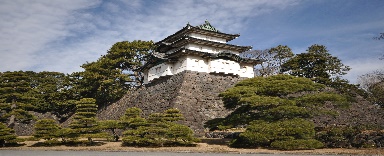 روز چهارم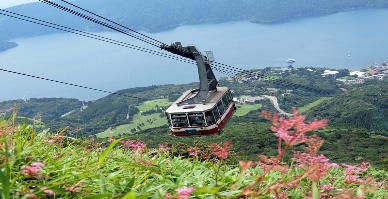 روز پنجم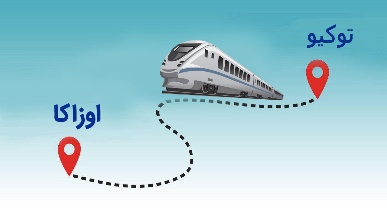 روز ششم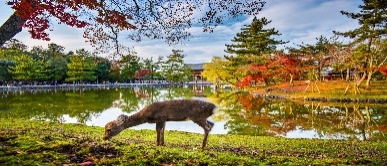 روز هفتم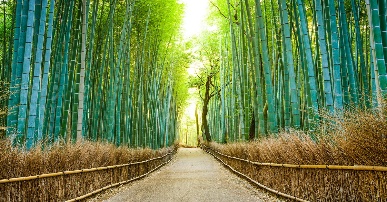 روز هشتم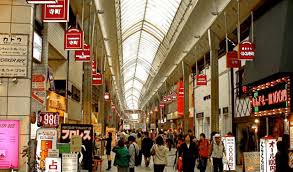 روز نهم و دهم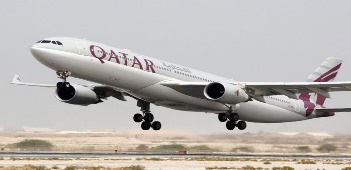 